RESİMLİ DİKTE ÇALIŞMASI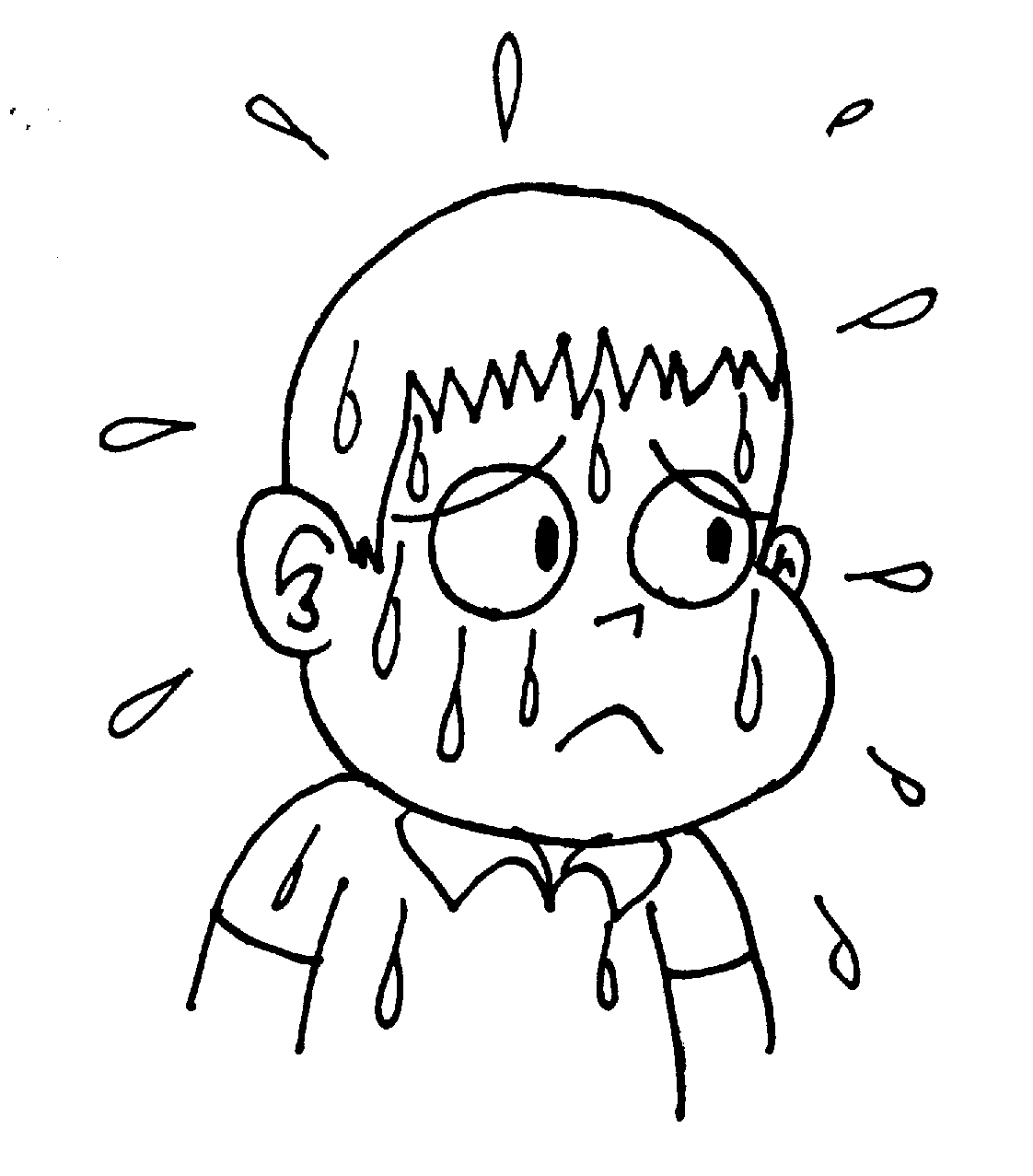 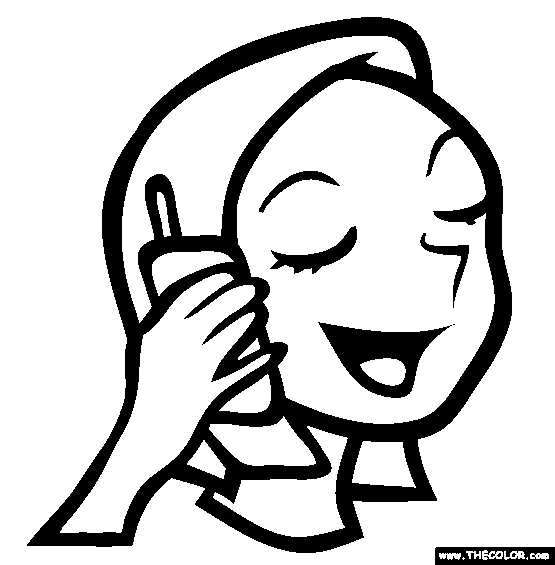 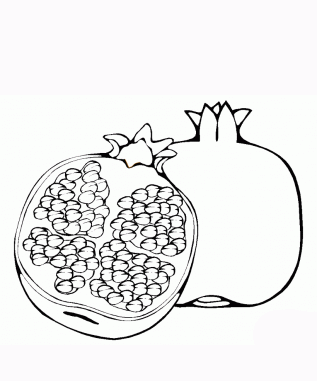 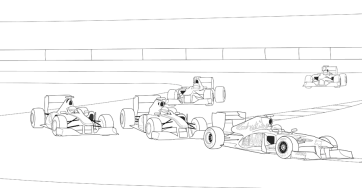 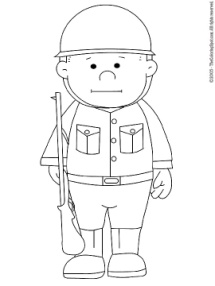 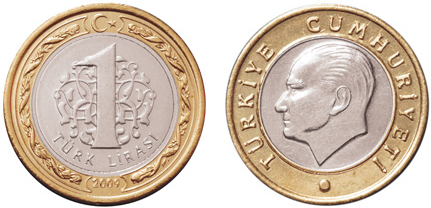 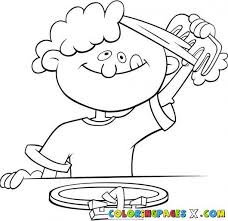 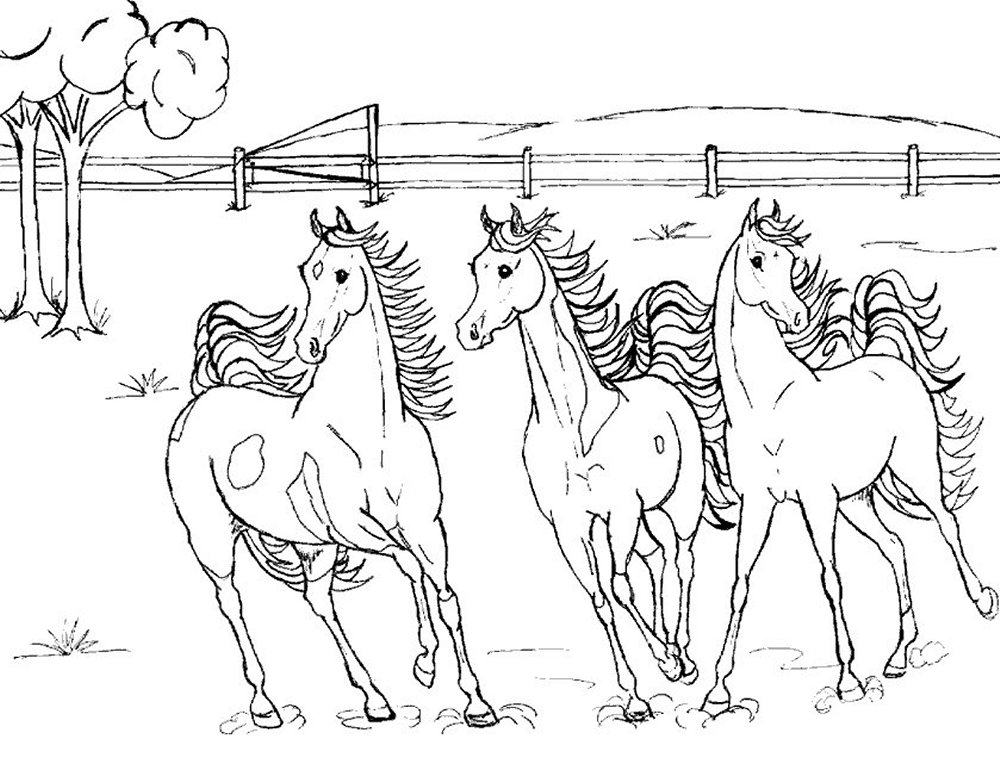 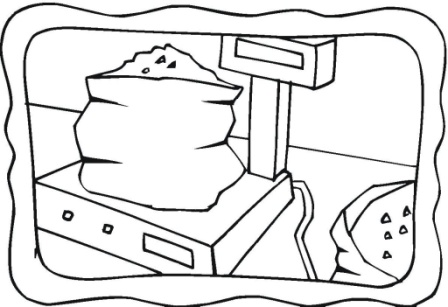 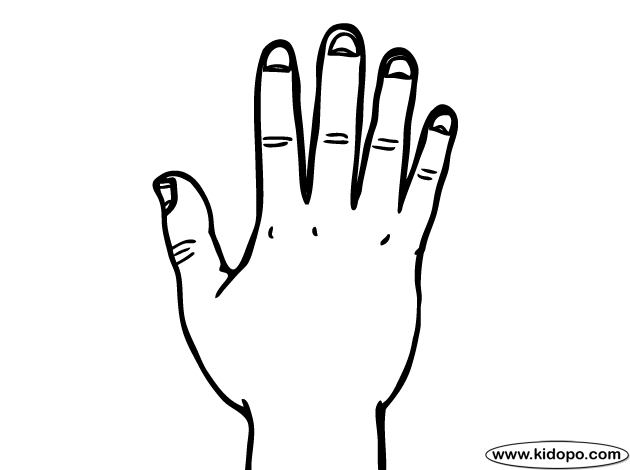 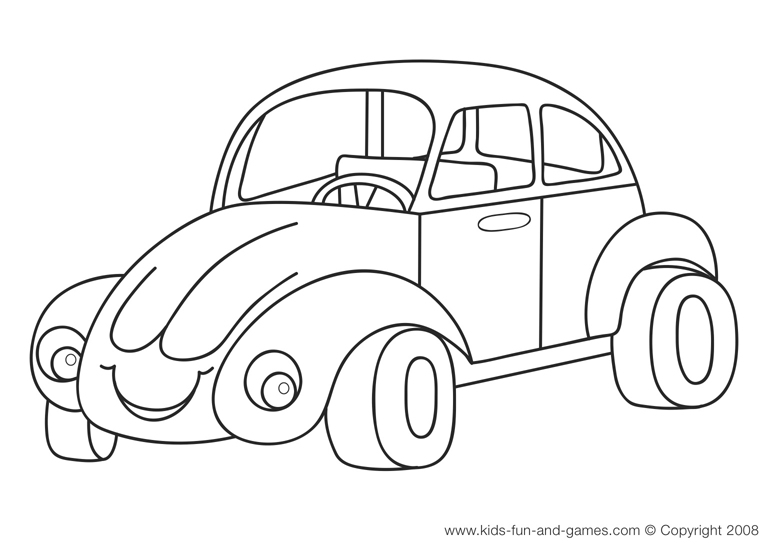 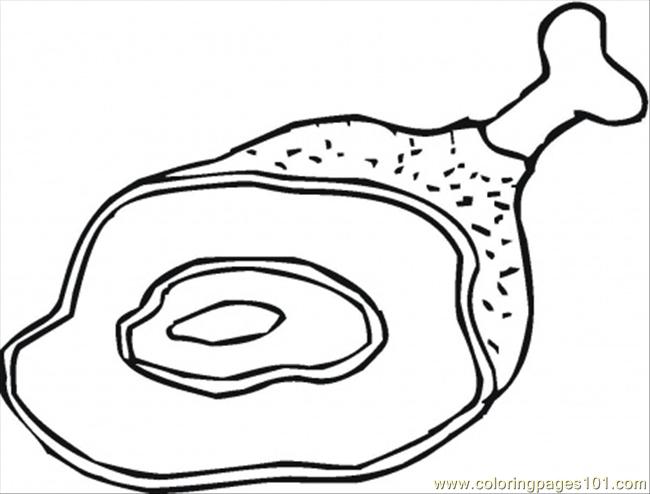 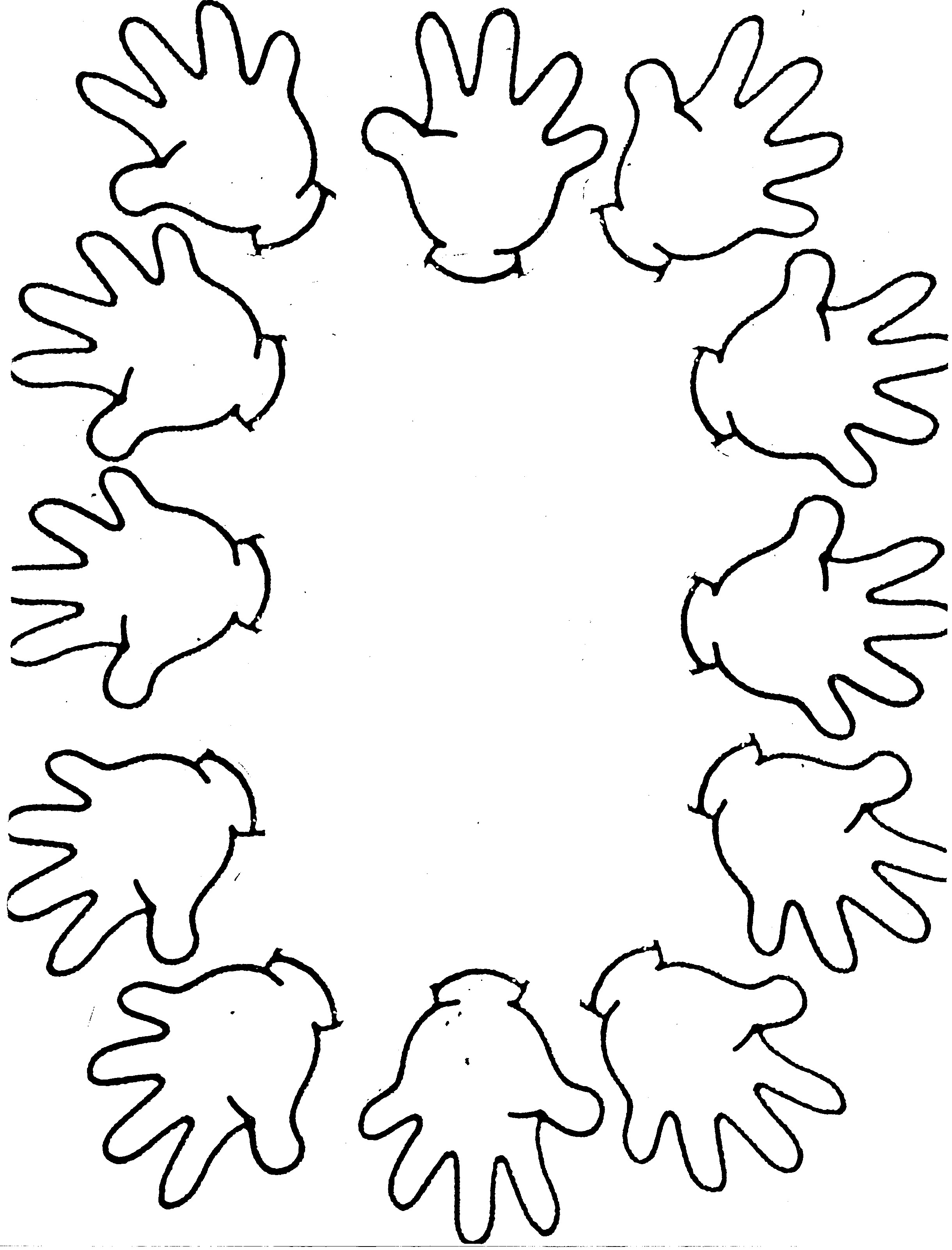 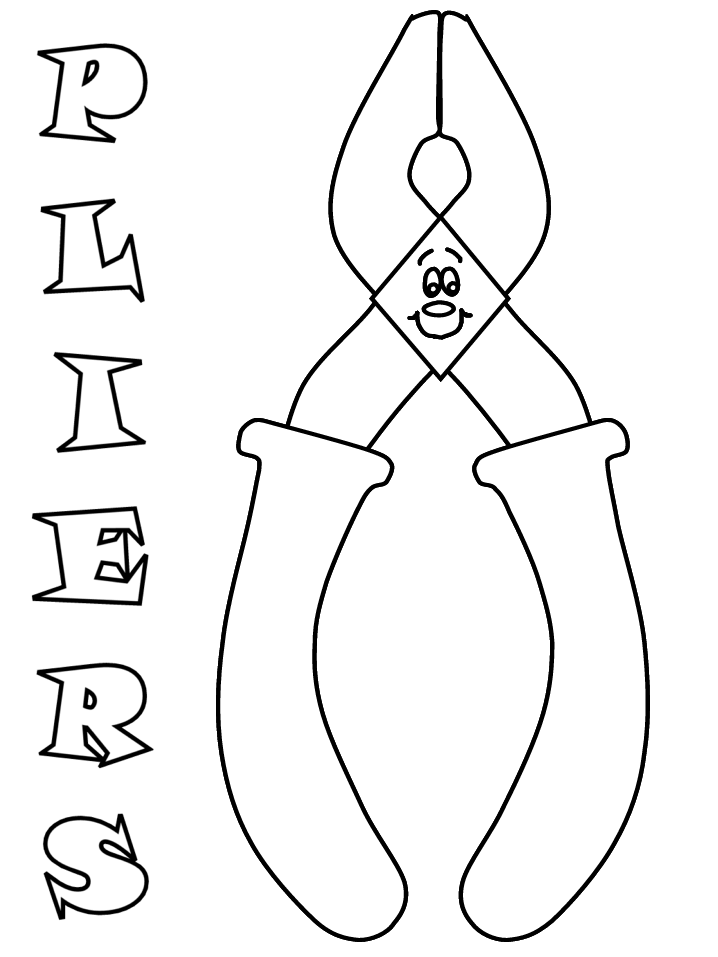 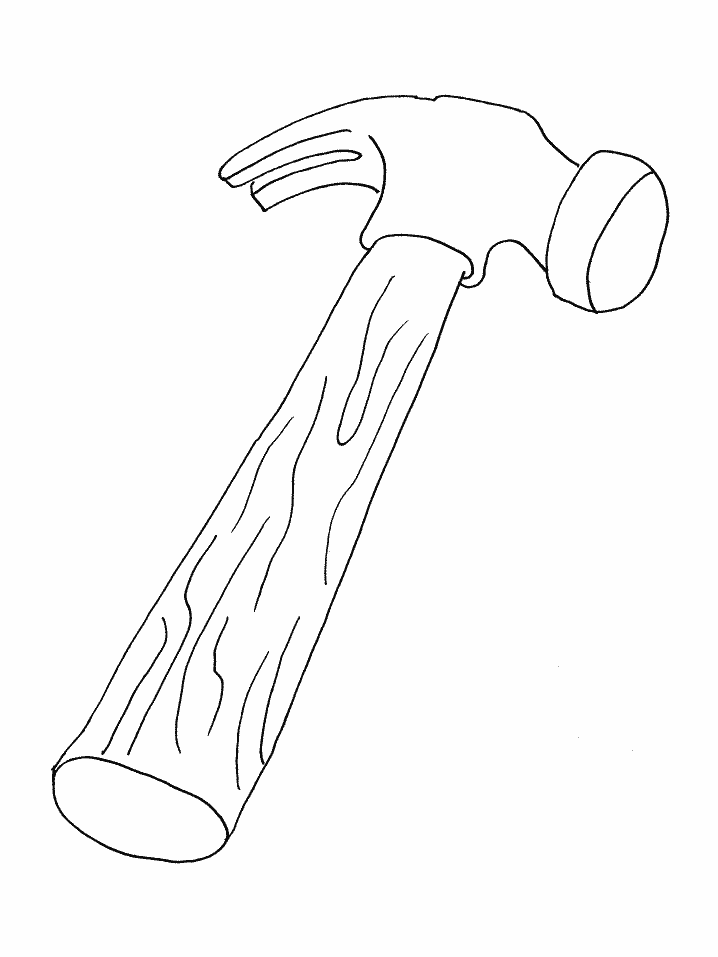 Resimler: terli-nar-ara-lira-er-ralli-tart-atlar-tara-eller-etler-otolar